ПОЛОЖЕНИЕо проведении III районного творческого конкурса «Зимнее вдохновение»ОБЩИЕ ПОЛОЖЕНИЯНастоящее Положение определяет порядок организации и проведения районного творческого конкурса «Зимнее вдохновение» (далее Конкурс).Учредитель Конкурса - управление образования администрации Балахтинского района.Организатор Конкурса Муниципальное бюджетное учреждение дополнительного образования Центр внешкольной работы «Ровесник» (далее – ЦВР «Ровесник»).Организацию и проведение Конкурса осуществляет муниципальный оргкомитет из числа специалистов в области художественного творчества. Оргкомитет разрабатывает и утверждает критерии оценки, состав жюри, которое подводит итоги и определяет победителей в каждой номинации. 2. ЦЕЛЬ И ЗАДАЧИ КОНКУРСАЦель: дать возможность участникам Конкурса раскрыться и проявить свои таланты и творческие способности, предъявить результаты творческой деятельности в условиях конкурсного отбора.Задачи Конкурса:- создать единое культурно-творческое пространство для демонстрации широкой публике результатов своей деятельности (детей и взрослых), занимающихся творчеством во внеурочное время;- привлечь внимание общественности к сфере детского творчества;-приобщить детей, подростков и взрослых к совместной творческой деятельности;- выявить на конкурсной основе и поддержать детей и подростков, проявляющих художественно-творческие способности в области фото, изобразительного и декоративно-прикладного искусства;- создать муниципальную галерею лучших работ участников конкурса.УЧАСТНИКИ КОНКУРСА3.1. В Конкурсе могут принять участие все желающие 3 – 18+ лет:- дети — дошкольники, школьники – учащиеся начальных, средних и старших классов, школьные коллективы, члены творческих объединений, кружков, студий, центров творчества, школ искусств и других детских организаций, дети дошкольного возраста, не посещающие ДОУ, а также дети с ОВЗ; - взрослые — независимые участники, педагоги образовательных учреждений всех типов и видов, воспитатели и специалисты учреждений дошкольного образования разных видов, педагоги дополнительного образования;- школьные, семейные команды, творческие коллективы.3.2.  Возрастные категории:3-6 лет (дошкольники), 7-10 лет, 11-14 лет, 15-18 лет, 18+.4. НОМИНАЦИИ И ТЕМЫ КОНКУРСАВ рамках Конкурса объявляются следующие номинации и темы:- «Изобразительное искусство» («ИЗО»);- «Декоративно-прикладное творчество» («ДПТ»);- «Фотоискусство» («ФИ»);Номинация «Изобразительное искусство».Тема «Зимняя круговерть».Используя различные техники рисования и художественные материалы (гуашь, пастель, карандаши) предлагается нарисовать красоту нашей русской зимы, зимние забавы, зимнюю природу, новогодние праздники и многое-многое другое. Работа должна быть авторской и выполнена самостоятельно, специально для данного конкурса. Не разрешается копирование творческих работ из любых источников, в том числе из информационных ресурсов сети Интернет. От одного автора на Конкурс принимается 1 работа.Критерии оценки конкурса:- соответствие содержания творческой работы тематике конкурса; - творческий подход к раскрытию темы; - оригинальность замысла и его воплощение; - эстетический уровень выполнения работы;- соответствие творческого уровня возрасту автора;- степень самостоятельности выполнения.Требование к работам:Конкурсная работа должна быть самостоятельно выполнена участником на плотной бумаге (ватмане) формата А4 (для дошкольников), А3 (для остальных участников) в горизонтальном или вертикальном положении, готовая к экспозиции (рамка или паспарту шириной 2,5 см для листа А4, 4 см для формата А3, белого цвета из ватмана);- к участию в конкурсе не допускаются неаккуратно выполненные рисунки, рисунки, не соответствующие заявленному формату;- художественная работа должна соответствовать тематике конкурса и не должна содержать текста;- к рисунку прилагается этикетка (см. Приложение 2, образец), одна должна быть приклеена с лицевой стороны (не на рисунок!).Для участия в Конкурсе и создания галереи лучших работ участников конкурса необходимо предоставить оригинал рисунка в оргкомитет до 13 января 2023 г. Номинация «Декоративно-прикладное творчество» (предполагается участие команды, семьи)Тема «Зимняя сказка окна».На Конкурс принимаются 1-2 фотографии (хорошего качества и ракурса) окон, оформленных или украшенных различными материалами.  Тема «Новогодняя композиция» (на стол или пол).На Конкурс принимаются 1-2 фотографии (хорошего качества и ракурса) праздничных композиций для украшения домашнего и др. интерьера, для создания которых можно использовать любой материал: бумага, ткань, гирлянды, бусы, шары и др. Критерии оценки конкурса:- соответствие работы теме конкурса;- оригинальность авторского решения;- креативность;- эстетический уровень исполнения.Номинация «Фотоискусство» (предполагается участие команды, семьи)Тема «В объективе – Зимушка-Зима».Для участия в Конкурсе в данной номинации предлагаем выбрать репродукцию картины любого художника, где изображена зима, люди, животные. Воссоздав по желанию всю картину или фрагмент произведения (Например: В. Суриков, «Взятие снежного городка»), необходимо сделать хорошую фотографию и отправить вместе с оригиналом организаторам.Тема «Сказка в нашем доме».Для этой темы нужно сделать постановочное фото любимой сказки (в костюме на фоне Новогодней ёлки).Критерии оценки конкурса фотографий:- соответствие работы теме конкурса;- композиция кадра;- выразительность и оригинальность авторского решения;- художественная и культурная ценность;- эстетический уровень исполнения.5. ПОРЯДОК ПРОВЕДЕНИЯ КОНКУРСА Конкурс проводится с 1.12.2022 г. по 10.02.2023 г. в 4 этапа:1 этап – 1.12.2022 г. – 09.12.2022 г. – организационный:- размещение информации о проведении мероприятии в СМИ, создание фотоальбома в соцсетях «Вконтакте»; 2 этап – 12.12.2022 г. - 13.01.2023 г. - подготовительный:- оргкомитет осуществляет прием работ до 13.01.2023 г. и создает на базе ЦВР «Ровесник» галерею лучших конкурсных работ;3 этап – 16.01.2023 г. - 31.01.2023 гг. - муниципальный, отборочный:- жюри Конкурса на основе собранных заявок оценивает работы, согласно критериям;4 этап – 1 - 10.02.2023 г. - подведение итогов и награждение:- объявление результатов, оформление и рассылка наградных документов районного творческого конкурса «Зимнее вдохновение».6. ТРЕБОВАНИЯ К ОФОРМЛЕНИЮ КОНКУРСНЫХ РАБОТДля участия в конкурсе во всех номинациях необходимо до 13.01.2023 г. - отправить в электронном виде анкету-заявку на адрес оргкомитета rowecnik@mail.ru (Приложение 1);- загрузить фото в фотоальбом «Зимнее вдохновение - 3» https://vk.com/cvrowecnik, указав название работы, ФИ автора, возраст, номинацию, образовательное учреждение (Например: «Зимние забавы», Савенкова Светлана, 11 лет, «ИЗО», МБОУ БСОШ №1; «С Рождеством!», Сергеев Андрей, 14 лет, «ДПТ», МБОУ ПСОШ).Так же допускается отправить все конкурсные материалы в электронном виде в едином файловом архиве на адрес rowecnik@mail.ru или agar71@mail.ru с пометкой «Зимнее вдохновение-3» (файловый архив должен содержать: анкету-заявку и фотографии работ участников, которые должны быть подписаны).Работы, не соответствующие заданным параметрам, полученные после 13.01.2023 г., не рассматриваются!7. ПОДВЕДЕНИЕ ИТОГОВ И НАГРАЖДЕНИЕ7.1. Итоги конкурса подводятся по возрастным категориям и оформляются итоговым протоколом. 
7. 2. Решением жюри на основании итогового протокола определяются победители, призёры и участники Конкурса в каждой возрастной категории и в  каждой номинации. Участникам Конкурса, занявшим призовые места, присуждается звание «Лауреат» с вручением дипломов 1,2,3 степени. Остальные участники получат диплом за участие.Жюри имеет право не присуждать, а также дублировать присуждение 1, 2, 3 места. Решение жюри является окончательным. Результаты конкурса не пересматриваются.7.3. Все наградные документы будут отправлены на электронную почту конкурсантам, согласно заявкам.8. КООРДИНАТОРЫ КОНКУРСА- «Изобразительное искусство», «Декоративно-прикладное творчество» - Агаркова Татьяна Владимировна педагог-организатор МБУ ДО ЦВР «Ровесник»; тел. 21-6-09, 89131865328; rowecnik@mail.ru; agar71@mail.ru ;- «Фотоискусство» - Васютина Вероника Андреевна педагог – организатор МБУ ДО ЦВР «Ровесник»; тел. 21-6-09, rowecnik@mail.ru.Приложение 1Анкета-заявка на участие в районном творческом конкурсе «Зимнее вдохновение»(ОБРАЗЕЦ)Командное участиеПриложение 2№п/пНазвание работыФ.И. автора (ПОЛНОСТЬЮ!) ВозрастОбразовательное учреждение(школа, сад)Номинация«ИЗО», «ДПТ», «ФИ», «КГ»Ф.И.О. преподавателя, родителя, законного представителя (ПОЛНОСТЬЮ!) контактный телефон, эл. адрес1«Зимние забавы»Конева Марина 12 летМБОУ БСОШ №1«ИЗО»Конева Вера Сергеевна (мама)89234534590 koneva79@mail.ru2«С Рождеством!»Савенкова Светлана16 летМБОУППСОШ«ДПТ»Савенкова Ирина Петровна (мама)89531675433, savenkova_22@mail.ru№п/пНазвание работыНоминация  («ДПТ»), («ФИ»)Название учреждения Ф.И.О. преподавателя, родителя, законного представителя (ПОЛНОСТЬЮ!) контактный телефон, эл. адресСостав команды количество и возраст детей, количество взрослых1«Взятие снежного городка»«ФИ»МБОУ БСОШ №1Иванова Ирина Викторовна8965876553ivan_888@mail.ruСемья Ивановых:3 детей 7,8,8 лет, 1 взрослый (фото)2«Зимние забавы»«ФИ»ЦВР «Ровесник»Петрова Анна Сергеевна8923456654, petrova88@gmail.ruОбъединение «Краски» 6 детей 6-7 лет,2 взрослых«Пират»Иванова Алиса, 13 летМБОУ ДОД ЦВР «Ровесник»Руководитель: Петрова Мария СергеевнаОформление этикетки:Название работы;Фамилия, имя и возраст автора;Образовательное учреждение; Ф.И.О. педагога (полностью)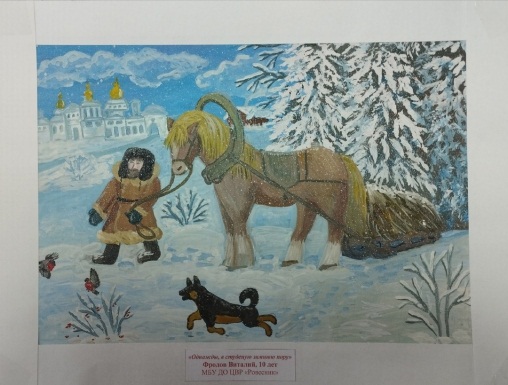 Оформление рисунка и этикетки 